№13 /2020                                                                                                                       26.03.2020 г.О внесении изменений в административный регламент администрации Кильдюшевского сельского поселения Яльчикского района Чувашской Республики по предоставлению муниципальной услуги «Выдача разрешений на строительство, реконструкцию объ- ектов капитального строительства»В соответствии с Федеральным законом от 27.12.2019 №472-ФЗ «О внесении изменений в Градостроительный кодекс Российской Федерации и отдельные законодательные акты Российской Федерации», на основании протеста прокуратуры Яльчикского района  от 06.03.2020 № 03-01-2020 администрация Кильдюшевского сельского поселения   п о с т а н о в л я е т:1. Внести следующие изменения в административный регламент администрации Кильдюшевского сельского поселения   по предоставлению муниципальной услуги «Выдача разрешений на строительство, реконструкцию объектов капитального строительства», утвержденный постановлением администрации сельского поселения от 18.12.2018 № 69 (с изменениями от 07.11.2019 №48):1.1) подпункт 2.4.1 изложить в следующей редакции:«2.4.1. Решение в письменной форме о выдаче Разрешения или об отказе в его выдаче должно быть направлено Заявителю в течение 5 рабочих дней со дня получения заявления о выдаче разрешения на строительство, за исключением случая, предусмотренного частью 11.1  статьи 51 ГК РФ.»;1.2) в подпункте 3.3.5 слова «в течение 10 дней» заменить словами «в течение 5 рабочих дней»;	1.3) подпункт 3.6.3 дополнить новым третьим предложением следующего содержания: "Разрешение на строительство выдается в форме электронного документа, подписанного электронной подписью, в случае, если это указано в заявлении о выдаче разрешения на строительство.";	1.4) в подпункте 3.6.6 слова «7 дней» заменить словами «5 рабочих дней».         2. Настоящее постановление вступает в силу после его официального опубликования. Глава администрации Кильдюшевского сельского поселения Яльчикского района                                                                С.П.Солин      В соответствии с пунктом 7.1 части 1 статьи 14 Федерального закона от 06.10.2003 № 131-ФЗ «Об общих принципах организации местного самоуправления в Российской Федерации», Федеральными законами от 06.10.2006 № 35-ФЗ «О противодействии терроризму», Указ Президента Российской Федерации от 15.02.2006 г. № 116 «О мерах по противодействию терроризму», Уставом Кильдюшевского сельского поселения, администрация Кильдюшевского сельского поселения                                                           ПОСТАНОВЛЯЕТ:         1.  Внести изменения в  муниципальную программу «Профилактика терроризма и экстремизма, а также минимизация и (или) ликвидация последствия проявления терроризма и экстремизма на территории Кильдюшевского сельского поселения на 2020-2022 годы», утвержденного 20.02.2020 № 10 администрацией Кильдюшевского сельского поселения:-  дополнить    I часть  «Информационно-пропагандистское противодействие терроризму и экстремизму» главы VII. «Система программных мероприятий»:       2.   Контроль за исполнением настоящего постановления оставляю за собой.       3. Настоящее постановление вступает в силу  после его официального опубликования в  информационном бюллетене  «Вестник Кильдюшевского сельского поселения». Глава администрации  Кильдюшевского сельского поселения Яльчикского района                                                             С.П.Солин                 Информационный бюллетень «Вестник Кильдюшевского сельского поселения Яльчикского района Чувашской Республики» отпечатан  в администрации Кильдюшевского сельского поселения Яльчикского района Чувашской Республики.Адрес: д. Кильдюшево, ул. 40 лет Победы, дом №20                                                                    Тираж -  10 экз.  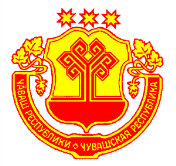 Информационный бюллетеньВестник Кильдюшевского сельского поселения Яльчикского районаУТВЕРЖДЕНРешением Собрания депутатов Кильдюшевского сельского поселения Яльчикского района № 1/2 “22” января 2008г.О внесении изменений  в муниципальную программу «Профилактика терроризма и экстремизма, а также минимизация и (или) ликвидация последствий проявлений терроризма и экстремизма на территории  Кильдюшевского сельского поселения на 2020-2022 годы»8Совместная с ОВД  проверка заброшенных законсервированных  используемых не в полной мере  и не по назначению строений на территории сельского поселенияГлава сельского поселенияЕжегодноБез финансирования9Проведение мероприятий по повышению бдительности граждан с использованием СМИ, информирования гражданГлава сельского поселенияЕжегодноБез финансирования10Осуществление профилактических, воспитательных и пропагандистских мерГлава сельского поселенияЕжегодноБез финансирования